День героев Отечества отмечается ежегодно 9 декабря. Эта памятная
дата была утверждена Федеральным законом от 28 февраля 2007 года
«О внесении изменений в Федеральный закон «О днях воинской славы
и памятных датах России». Этот праздник – дань высочайшего
государственного и общественного уважения к тем, кто удостоен самых
почетных государственных наград – званий Героев.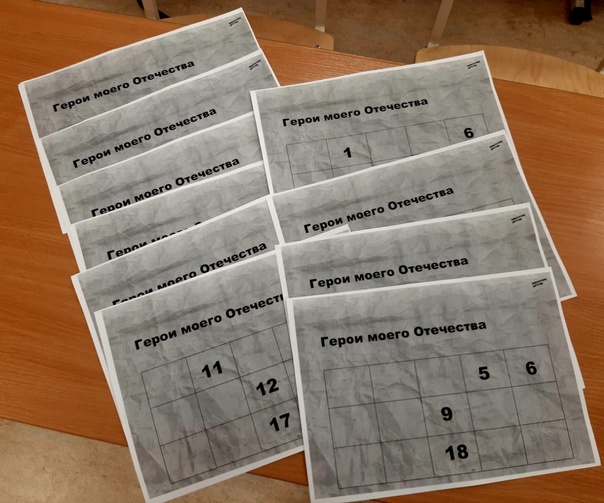 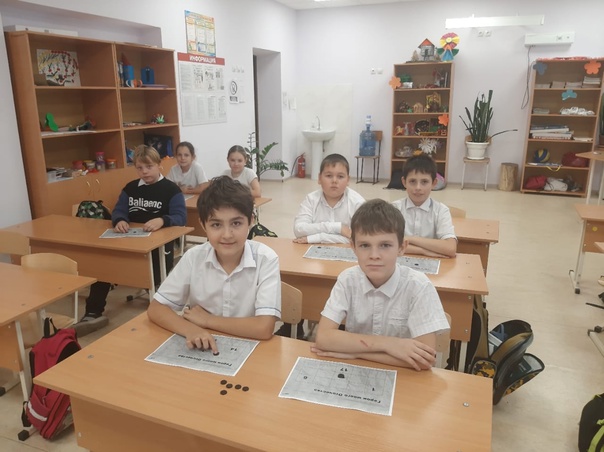 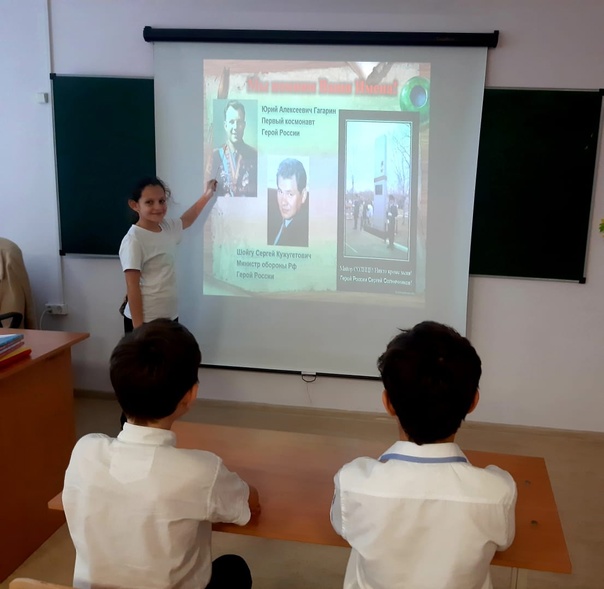 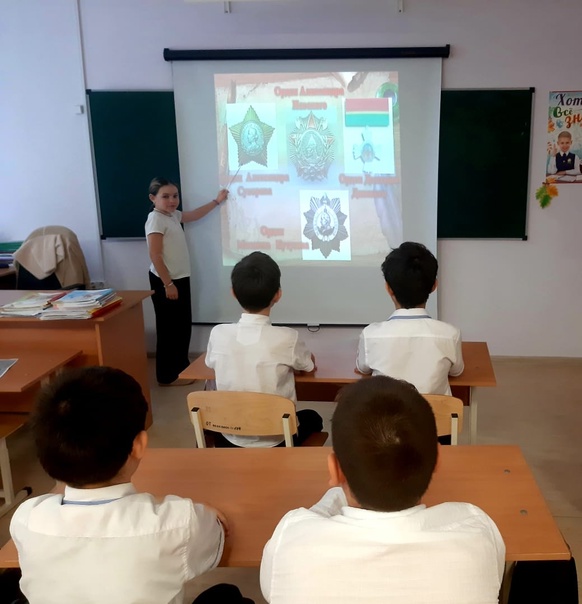 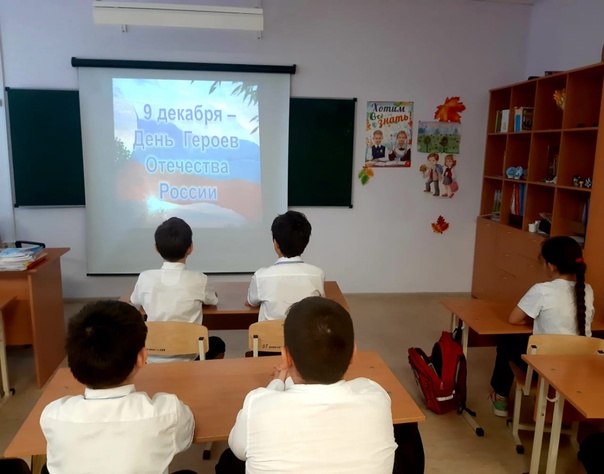 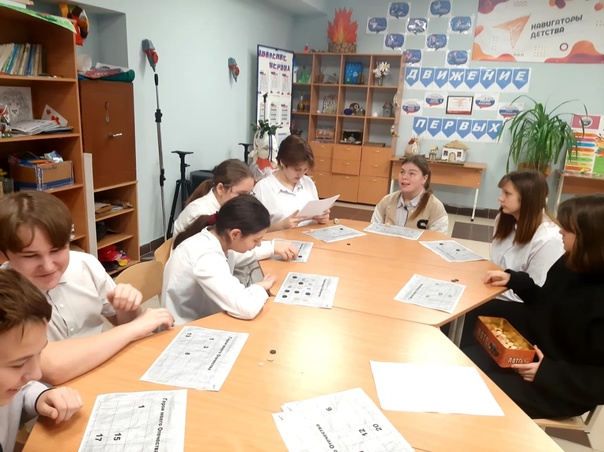 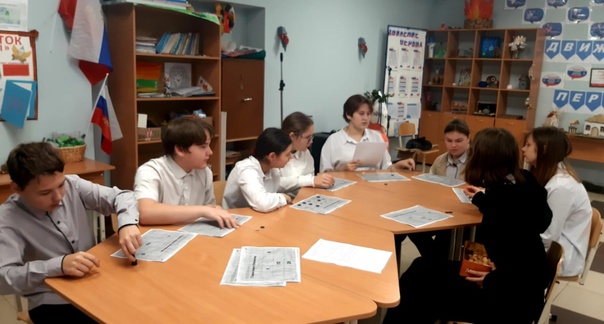 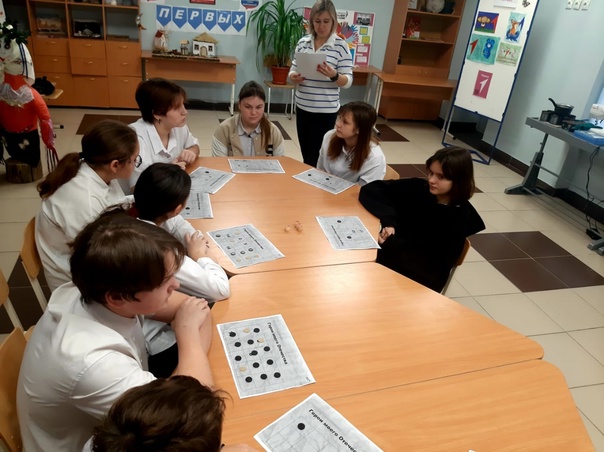 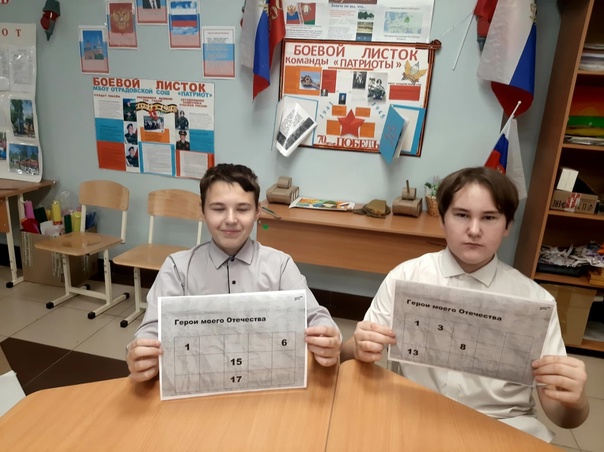 